+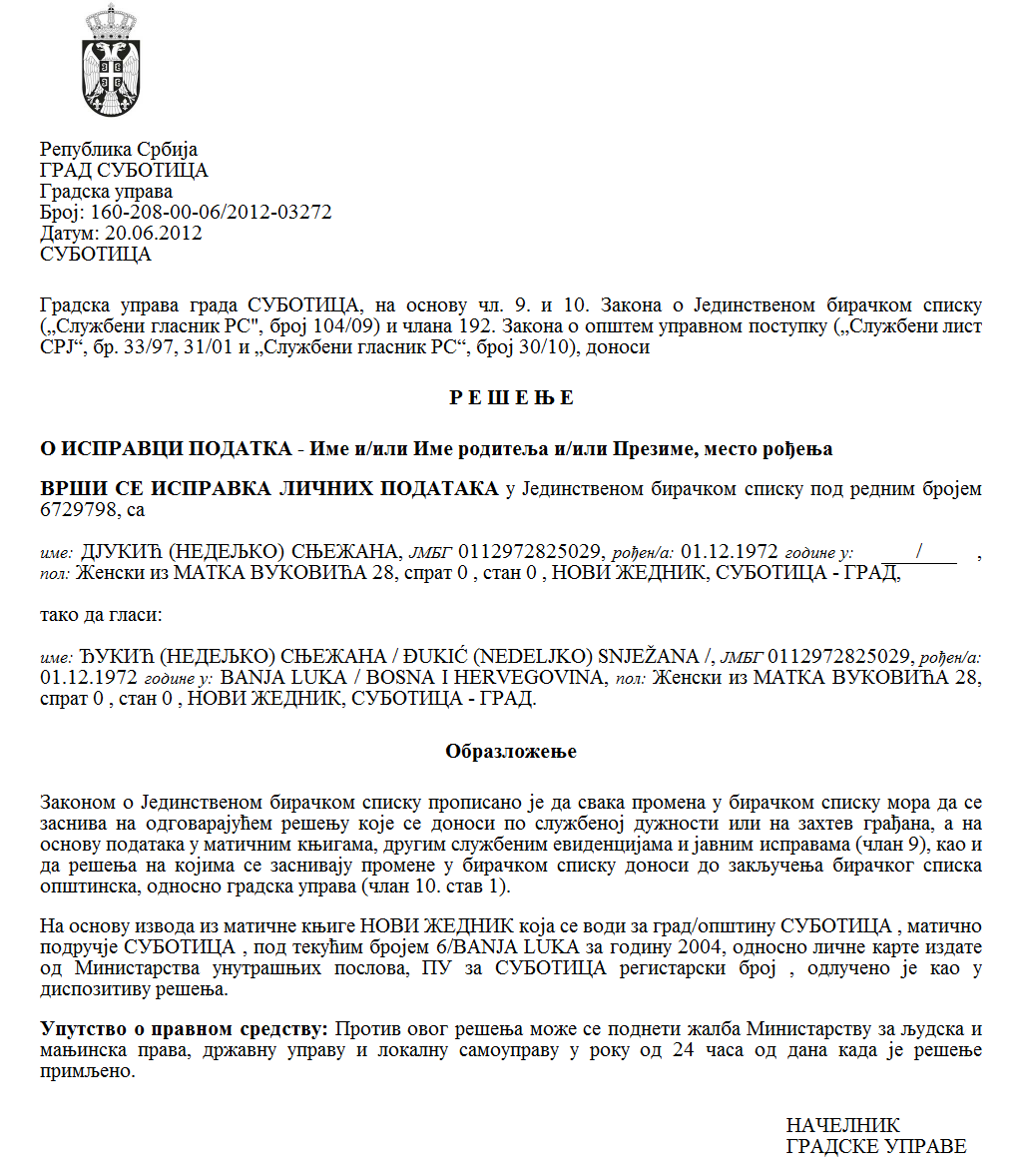 SZERB KÖZTÁRSASÁG VAJDASÁG AUTONÓM TARTOMÁNY  ZENTA KÖZSÉG ZENTA KÖZSÉG POLGÁRMESTER  Szám: 64-4/2022-II Kelt: 2023. október 23-ánZ e n t a A helyi önkormányzatról szóló törvény (az SZK Hivatalos Közlönye,  129/2007., 83/2014. – más törv.,  47/2018. és  111/2021. sz. – más törv.) 44. szakasza 1. bekezdésének 5) pontja,  Zenta község  statútuma (Zenta Község Hivatalos Lapja,  4/2019. sz.) 61. szakasza 1. bekezdésének 9) pontja,  Zenta község költségvetéséből   finanszírozott  vagy társfinanszírozott, a kultúra terén  a programok és  projektumok kiválasztásának módjáról, kritériumáról és mércéiről szóló rendelet (Zenta Község Hivatalos Lapja,  29/2016. sz.)  23. szakasza alapján, a  Magyar Nemzeti Tanács véleményének beszerzését  követően,   a  kultúra  terén a  programokra és projektumokra  az eszközök odaítélésében illetékes  bizottság javaslatára, kelt  2023. október  3-án Zenta község  polgármestere   meghozta az alábbi  H A T Á R O Z A T O T   A  PROGRAMOK   KIVÁLASZTÁSÁRÓL, AMELYEK SERKENTÉSRE KERÜLNEK   A  KULTÚRA  ALANYAINAK ZENTA  KÖZSÉG TERÜLETÉN A  NEMZETI   KÖZÖSSÉGEK    KULTÚRÁJA ÉS  MŰVÉSZETE   MEGŐRZÉSE, VÉDELME, ELŐMOZDÍTÁSA ÉS FEJLESZTÉSE TERÉN  A 2023-as  évben Zenta község   a  kultúra  alanyainak   programjait  és  projektumait fogja finanszírozni és társfinanszírozni  Zenta  község területén  a  nemzeti  közösségek  kultúrája és művészete   megőrzése, védelme, előmozdítása  és fejlesztése terén,  az  1. sorszámtól  a  14. sorszámmal bezárólag: Felhívjuk  a  pályázat résztvevőit, akik  alacsonyabb összeget kaptak a  kért összegtől,  hogy   a  jelen határozat közzétételétől számított   nyolc napon belül küldjék meg  a   program  revideált   költségszerkezetét, amelyet a pályázati jelentkezésben tüntettek fel, összhangban a  megítélt   eszközök mértékével,  illetve  a  tájékoztatást arról,  hogy elállnak   az eszközöktől, amelyek számukra  odaítélésre kerültek. A jelen határozat   végleges  és   közzé  kell tenni Zenta  község hivatalos  honlapján (http://www.zenta-senta.co.rs) és az e-Közigazgatás portálján.  I n d o k l á sZenta község költségvetéséből finanszírozott vagy társfinanszírozott, a kultúra terén a programok és projektumok kiválasztásának módjáról, kritériumáról és mércéiről szóló rendelet (Zenta Község Hivatalos Lapja, 29/2016. sz.)  13. szakasza alapján Zenta  község polgármestere  2023. február  20-án kiírta és  közzétette   Zenta  község hivatalos  honlapján (http://www.zenta-senta.co.rs) és az e-Közigazgatás portálján a nyilvános pályázatot Zenta község területén   a  nemzeti közösségek  kultúrája és művészete  megőrzése, védelme, előmozdítása  és fejlesztése terén a kultúra alanyai programjai és projektumai   finanszírozására és társfinanszírozására,  éspedig   a pénzeszközökre,  amelyet  Zenta község 2023-as évi költségvetése irányoz elő (Zenta Község Hivatalos Lapja,  17/2022. sz.),  az 5-ös fejezet  keretében A KÖZSÉGI KÖZIGAZGATÁSI HIVATAL  néven, 1201-es program keretében, A  KULTÚRA ÉS A TÁJÉKOZTATÁS FEJLESZTÉSE néven,   mint  aktivitást  a  0002-es szám alatt,  A kulturális termelés  és  a  művészeti alkotókészség   erősítése  néven,  a  funkcionális  osztályozás  820-as kódja alatt és  a  Kulturális szolgáltatás néven,  a 159/0-s pozíciószámon,  mint  481000-as  közgazdasági osztályozást,  leírva, mint A  KORMÁNYON KÍVÜLI SZERVEZETEK DOTÁLÁSA 825.000,00 dináros összegben. A legmagasabb (maximális) eszközök összege  a  program vagy projektum szerint,  amelyre  pályázni lehetett  100.000,00 dinárt tett ki.  A kultúra terén  az  eszközök odaítélésében  illetékes bizottság 2023.  október  3-án tartotta  az ülését, amelyen elkészítette  az alábbi  JEGYZÉKETa kultúra terén   a nyilvános  pályázat  kapcsán  bejelentett programok  és  projektumok finanszírozásáról  vagy  társfinanszírozásáról, a  kultúra alanyait illetően   Zenta  község területén   a  nemzeti közösségek kultúrája és  művészete  megőrzése,  védelme, előmozdítása és fejlesztése  terén,  a nyilvános pályázat kapcsán, amelyet 2023. február  20-án tettünk közzé  Zenta  község  hivatalos honlapján (http://www.zenta-senta.co.rs/) A jelen  értékelési és  rangsorolási  jegyzék  közzétételre került   Zenta  község hivatalos honlapján (http://www.zenta-senta.co.rs).  A nyilvános pályázat egyik résztvevője sem nyújtott be fellebbezést az értékelési és  rangsorolási listára,  így a listát  megküldtük Zenta község polgármesterének,  hogy  meghozza a határozatot   a  programokról  és projektumokról és az eszközök odaítéléséről a programok  és  projektumok serkentésére vagy a programok és projektumok hiányzó eszközeinek finanszírozására és társfinanszírozására Zenta község területén a kultúra alanyainak   a  nemzeti közösségek  programjai  és projektumai serkentő eszközeire  a  programokra és projektumokra  az eszközök  odaítéléséről és   a  programok és projektumok   finanszírozásáról vagy társfinanszírozásáról szóló határozatot   a  nemzeti közösségek  kultúrája és a művészete   megőrzése,   védelme, előmozdítása  és   fejlesztése terén.  A fent feltüntetett  jegyzék megküldésre került  a  Magyar Nemzeti Tanácsnak, a  felhívással, hogy  8 napon belül küldjék  meg   a  javaslatukat  a magyar nemzeti kisebbség  kultúra  alanyainak   az eszközök felosztására.  A Magyar Nemzeti Tanács   Végrehajtó Bizottsága  2023. október  12-én a  V/Z/280/2023-as számon   meghozta a végzését, és megküldte  javaslatát   az eszközök felosztására a kultúra alanyainak, és   ez a javaslat  egyezett   a  jegyzékkel, amelyet a bizottság   dolgozott ki.  A  helyi önkormányzatról szóló  törvény (az SZK Hivatalos Közlönye,  129/2007.,  83/2014. sz. – más törv.  és  101/2016. sz.) 44. szakasza 1. bekezdésének 5)  pontja előirányozza: „A község polgármestere   meghozza  az egyedi aktusokat,  amelyekre  a törvény, a  statútum vagy a képviselő-testület rendelete  által fel van hatalmazva.” Zenta község statútuma (Zenta Község Hivatalos Lapja,  4/2019. sz.) 61. szakasza  1. bekezdésének  9) pontja előirányozza: „A község polgármestere   meghozza  az egyedi aktusokat,  amelyekre  a törvény, a  statútum vagy a képviselő-testület rendelete  által fel van hatalmazva.” Zenta község költségvetéséből a kultúra terén finanszírozott vagy társfinanszírozott  programok és projektumok kiválasztásának módjáról, kritériumairól és mércéiről   szóló rendelet (Zenta Község Hivatalos Lapja,  29/2016. sz.) 23. szakaszának 1. bekezdése előirányozza: „A program kiválasztásáról szóló  határozatot, amelyre a  községi költségvetésből ítélünk oda eszközöket a programok serkentésére  vagy   a  program finanszírozásának hiányzó részére a  község polgármestere hozza  meg,   a  jelen rendelet  20. szakasza 2. bekezdése szerinti jegyzék megerősítésétől számított 30 napon belül.”Zenta község költségvetéséből a kultúra terén finanszírozott vagy társfinanszírozott  programok és projektumok kiválasztásának módjáról, kritériumairól és mércéiről   szóló rendelet 25. szakasza előirányozza: „Az eszközök felosztásáról szóló határozat mellett  a  község hivatalos honlapján,  közzé kell tenni az információt a pályázat  résztvevői számára, akik   a  kért eszközöknél kevesebbet kaptak, hogy  a határozat közzétételétől számított   nyolc napon belül   küldjék meg   a revideált  költségszerkezet  összegeit a  programra vonatkozóan,   amely  a  pályázati jelentkezésben szerepel,  összhangban az odaítélt eszközökkel,  illetve a tájékoztatást arról, hogy  elállnak  a számukra odaítélt eszközöktől. ” Zenta község költségvetéséből a kultúra terén finanszírozott vagy társfinanszírozott  programok és projektumok kiválasztásának módjáról, kritériumairól és mércéiről   szóló rendelet 23. szakaszának 2. bekezdése  előirányozza: „A község  polgármesterének  a  határozata végleges és  ellene    nem nyújtható be  fellebbezés.”Zenta község költségvetéséből a kultúra terén finanszírozott vagy társfinanszírozott  programok és projektumok kiválasztásának módjáról, kritériumairól és mércéiről   szóló rendelet 24. szakasza  előirányozza: A program  kiválasztásáról a határozatot, amelyre a községi költségvetésből ítélünk oda eszközöket a serkentő programokra  vagy a  programok  hiányzó részének   finanszírozására vagy  társfinanszírozására közzé kell tenni   Zenta község  hivatalos honlapján és  az e – Közigazgatás portálon. Zenta község polgármestere Zenta község költségvetéséből a kultúra terén finanszírozott vagy társfinanszírozott programok és projektumok kiválasztásának módjáról, kritériumairól és mércéiről szóló rendelet 23. szakaszának 1. bekezdése alapján meghozta a rendelkező rész szerinti határozatot. Czeglédi Rudolf s. k. Zenta község polgármestereSorszám                   EgyesületA program, illetve projektum neveA jóváhagyott  pénzeszközök  összege 1Клуб пријатеља народних песама Горњи БрегNépdalbarátok Klubja FelsőhegyXII. Népzenei TalálkozóXII Митинг народне музике50.000,002Удружење за неговање народних обичаја „Тавирожа“„Tavirózsa” Hagyományápoló EgyesületУнапређење и развој националне културе и традиције пензионера у СентиA zentai nyugdíjasok nemzeti kultúrájának és hagyományainak ápolása és  fejlesztése100.000,003Удружење грађана „ХЕРЕЦЕ“ ТорњошHerőce  Polgárok EgyesületeMegemlékezés Nemzeti ÜnnepeinkreОбележавање наших државних празника65.000,004Омладинска организација Торњош-ТорњошTornyosi Ifjúsági Szervezet – TornyosSzent István Napi KenyérszentelőСвети Стефан Oсвећење хлеба на дан Светог  Стефана60.000,005Удружење грађана „Библиотечки  круг„  Горњи БрегKönyvtár Kör - FelsőhegyEgyházi és nemzeti ünnepeink, gyermektáborok és szakkörök Felsőhegyen - Наши црквени и државни празници, дечији кампови и професионалне групе у Горњем Брегу60.000,006Друштво филателиста СентаBélyeggyűjtő Egyesület ZentaEmlék borítékok készítése, kiállításaИзрада пригодних коверата, изложба25.000,007Плесни клуб “Flamenco“ Сента Flamenco Tánc Klub  ZentaNemzetközi mazsorett feszrivál Међународно такмичење у чирлидингу (Међународни фестивал мажорета)85.000,008Друштво за Есперанто Сента Eszperantó Egyesület ZentaTripolszki Géza élete és munkásságaЖивот и дело Гезе Трипољског25.000,009Културно друштво „БУЗАВИРАГ“ БогарашBÚZAVIRÁG Művelődési Egyesület, BogarasVII. Kárpát-medencei Népzenei TalálkozóVII Митинг народне музике Карпатског басена.65.000,0010Културно друштво „Ади Ендре“ТорњошAdy Endre Művelődési Egyesület, TornyosAz évi programok, működés és magyarországi vendégszereplés Годишњи програми, рад и гостовање у Мађарској65.000,0011Етно кућа „Магдин Дом“ ТорњошMagda-lak Tájház, TornyosNyári kézműves tábor gyerekek részéreЛетњи занатски камп за децу50.000,0012Рукотворилачко удружење „Розета“- СентаRozetta Kézműves Társaság – ZentaKézműves fejlesztő műhelyfoglalkozásokРадионице за развој заната55.000,0013Мађарско културно друштво "Пендељ" СентаPöndöly Magyar Művelődési Egyesület ZentaA Pöndöly MME népzenei tevékenysége a 2023-es évbenАктивности народне музике МКД Пендељ у 2023. години50.000,0014Мађарско културно друштво „ДЕЛИБАБ“DÉLIBÁB Magyar Művelődési Egyesület„Élő népzene a Kárpát-medencében” Délibáb Magyar Művelődési Egyesület 2023-as programja„Жива народна музика у Карпатском басену“ Програм мађарског културног друштва Делибаб за 2023. годину70.000,00Sorszám                   EgyesületA program, illetve projektum neveA kért eszközök  összege dinárban A javasolt  pénzeszközök  összege  dinárban1Клуб пријатеља народних песама Горњи БрегNépdalbarátok Klubja FelsőhegyXII. Népzenei TalálkozóXII Митинг народне музике75.000,0050.000,002Удружење за неговање народних обичаја „Тавирожа“„Tavirózsa” Hagyományápoló EgyesületУнапређење и развој националне културе и традиције пензионера у СентиA zentai nyugdíjasok nemzeti kultúrájának és hagyományainak ápolása és  fejlesztése100.000,00100.000,003Удружење грађана „ХЕРЕЦЕ“ ТорњошHerőce  Polgárok EgyesületeMegemlékezés Nemzeti ÜnnepeinkreОбележавање наших државних празника100.000,0065.000,004Омладинска организација Торњош-ТорњошTornyosi Ifjúsági Szervezet – TornyosSzent István Napi KenyérszentelőСвети Стефан Oсвећење хлеба на дан Светог  Стефана100.000,0060.000,005Удружење грађана „Библиотечки  круг„  Горњи БрегKönyvtár Kör - FelsőhegyEgyházi és nemzeti ünnepeink, gyermektáborok és szakkörök Felsőhegyen - Наши црквени и државни празници, дечији кампови и професионалне групе у Горњем Брегу200.000,0060.000,006Удружење "Кућа старих заната Сента""Régi Mesterségek Háza Zenta"Okos múzeum kialakításaСтварање паметног музеја100.000,00-Прошле године нису средства наменски утрошили7Друштво филателиста СентаBélyeggyűjtő Egyesület ZentaEmlék borítékok készítés, kiállításИзрада пригодних коверата, изложба50.000,0025.000,008Плесни клуб “Flamenco“ Сента Flamenco Tánc Klub  ZentaNemzetközi mazsorett feszrivál Међународно такмичење у чирлидингу (Међународни фестивал мажорета)100.000,0085.000,009Друштво за Есперанто Сента Eszperantó Egyesület ZentaTripolszki Géza élete és munkásságaЖивот и дело Гезе Трипољског30.000,0025.000,0010Културно друштво „БУЗАВИРАГ“ БогарашBÚZAVIRÁG Művelődési Egyesület, BogarasVII. Kárpát-medencei Népzenei TalálkozóVII Митинг народне музике Карпатског басена.100.000,0065.000,0011Уружења грађана „Интеркултурални Центар“Interkulturális Központ Zentai Helyi SzervezetIV. Alkotó és fafaragótábor -III. Zentai Interkulturális TáborIV Креативни и дрворезбарски камп - III Зентаи интеркултурални камп100.000,00-Turizmusnál is pályázottПријавио се и код  области туризма   12Културно друштво „Ади Ендре“ТорњошAdy Endre Művelődési Egyesület, TornyosAz évi programok, működés és magyarországi vendégszereplés Годишњи програми, рад и гостовање у Мађарској100.000,0065.000,0013Етно кућа „Магдин Дом“ТорњошMagda-lak Tájház, TornyosNyári kézműves tábor gyerekek részéreЛетњи занатски камп за децу80.000,0050.000,0014Рукотворилачко удружење „Розета“- СентаRozetta Kézműves Társaság – ZentaKézműves fejlesztő műhelyfoglalkozásokРадионице за развој заната100.000,0055.000,0015Мађарско културно друштво "Пендељ" СентаPöndöly Magyar Művelődési Egyesület ZentaA Pöndöly MME népzenei tevékenysége a 2023-es évbenАктивности народне музике МКД Пендељ у 2023. години90.000,0050.000,0016Мађарско културно друштво „ДЕЛИБАБ“DÉLIBÁB Magyar Művelődési Egyesület„Élő népzene a Kárpát-medencében” Délibáb Magyar Művelődési Egyesület 2023-as programja„Жива народна музика у Карпатском басену“ Програм мађарског културног друштва Делибаб за 2023. годину100.000,0070.000,00